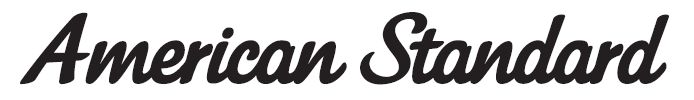 CODIE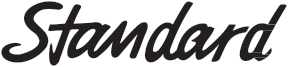 Concealed Shower Mixer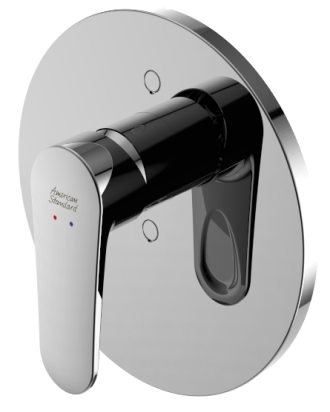 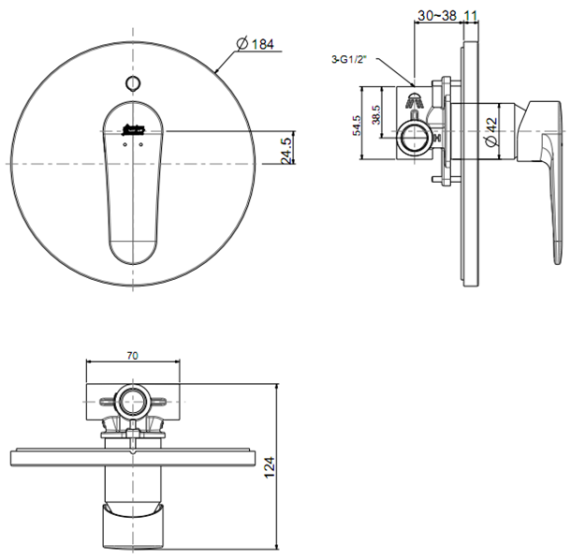 